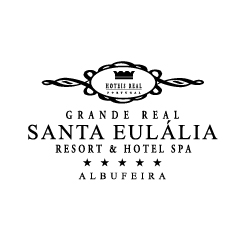 BOOKING FORMAttn: Grande Real Santa Eulalia Resort & Hotel SpaPhones: (+351) 289 598 027 / 289 598 051E-mail: pedro.portela@hoteisreal.com ;  groups.alg@hoteisreal.comGRP MSPA -  May 29th to May 31st 2018SURNAME:_ _______________________________ NAME: ____ ______________________________CITY: ____________________________________ COUNTRY: ___ ____________________________PHONE: __________________________________ E-MAIL: __________________________________________________________________________(Note: This information is only to confirm your reservation)                                                                              AccommodationArrival Date:	________________________________________                      Departure Date:	________________________________________Room Type (please select your option)	    € 140,00 / Single Room ROH*/ per night  € 150,00 / Double Room ROH* / per night Buffet Breakfast, Service and taxes included.* Rooms “run of the house” include garden view rooms, Resort apartments T1.PRE-PAYMENT:Credit card nr. ____________________________________________________________Exp date: ______ CCV: ______ All reservation should be sent before 01st May 2018. After this date all the reservations will be confirmed depending on the Hotel’s availability. To confirm your reservation it is necessary pre-payment of the 1st night stay with a valid credit card number or by bank transference through:SWIF CODE: BCOMPTPL; IBAN: PT50 0033 0000 4541 0513 529 05; NIB 0033 0000 4541 0513 529 05.Remaining amount will be requested at the check in time. In case of “No Show” the hotel will charge the total amount for the full stay. Cancelations or reductions done until 30 days before the date of arrival will be charged with 50% of total stay amount.Cancelations or reductions done until 15 days before the date of arrival will be charged with 75% of total stay amount.Cancelations or reductions done after 15 days before the date of arrival will be charged with 100% of total stay amount.________________________________________________                      ___________________________________		(Signature)						